Document History for: Sign Beacon Compliance Matrix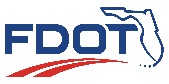 FDOT Traffic Engineering Research Laboratory (TERL) Sign Beacon Compliance MatrixBy signing this form, the applicant declares that he/she has read and understands the provisions of Section 995 of the FDOT Standard Specifications for Road and Bridge Construction and all implemented modifications. The requirements listed on this matrix are derived from Section 995 and are the basis for determining a product’s compliance and its acceptability for use on Florida’s roads.Date:Applicant’s Name (print):Manufacturer:Item, Model No.:Signature:ID NoSectionRequirementItem Comply? (Yes/No/NA)Comments
(Applicant must provide information as indicated)TERL Evaluation MethodThe following compliance matrix criteria are for all flashing beacons.The following compliance matrix criteria are for all flashing beacons.The following compliance matrix criteria are for all flashing beacons.The following compliance matrix criteria are for all flashing beacons.The following compliance matrix criteria are for all flashing beacons.The following compliance matrix criteria are for all flashing beacons.1995-1.1Equipment is permanently marked with manufacturer name or trademark, part number, date of manufacture, or serial number.Provide a statement of conformance in this field.Compliance Matrix Review and Physical Inspection2995-18.1Flashing beacon assemblies incorporating a circular traffic signal meet the design and functional requirements set forth in MUTCD Chapter 4L.Provide product literature, specifications, user manual, or similar information that shows the product meets this requirement.Document Review and Functional Inspection2995-18.1Flashing beacon assemblies incorporating a circular traffic signal meet the design and functional requirements set forth in MUTCD Chapter 4L.Indicate location of requested information in submittal.Document Review and Functional Inspection3All circular beacons have a minimum nominal diameter of 12 inches and meet the requirements of Section 650.Provide product literature, specifications, user manual, or similar information that shows the product meets this requirement.Document Review and Functional Inspection3All circular beacons have a minimum nominal diameter of 12 inches and meet the requirements of Section 650.Indicate location of requested information in submittal.Document Review and Functional Inspection4Beacon uses a LED light source.Applicant may provide comments in this field.Physical InspectionThe following compliance matrix criteria is for school zone flashing beacons.The following compliance matrix criteria is for school zone flashing beacons.The following compliance matrix criteria is for school zone flashing beacons.The following compliance matrix criteria is for school zone flashing beacons.The following compliance matrix criteria is for school zone flashing beacons.The following compliance matrix criteria is for school zone flashing beacons.5995-18.1.1Beacon designed for use with school zone signing includes a means of calendar scheduling to program days and times of operation.Provide product literature, specifications, user manual, or similar information that shows the product meets this requirement.Document Review and Functional Inspection5995-18.1.1Beacon designed for use with school zone signing includes a means of calendar scheduling to program days and times of operation.Indicate location of requested information in submittal.Document Review and Functional InspectionThe following compliance matrix criteria is for vehicle activated flashing beacons.The following compliance matrix criteria is for vehicle activated flashing beacons.The following compliance matrix criteria is for vehicle activated flashing beacons.The following compliance matrix criteria is for vehicle activated flashing beacons.The following compliance matrix criteria is for vehicle activated flashing beacons.The following compliance matrix criteria is for vehicle activated flashing beacons.6995-18.1.2Beacon utilizes a vehicle detection system listed on the APL.Indicate Approved Product List number(s) in this field.Document Review and Functional InspectionThe following compliance matrix criteria is for pedestrian activated flashing beacons.The following compliance matrix criteria is for pedestrian activated flashing beacons.The following compliance matrix criteria is for pedestrian activated flashing beacons.The following compliance matrix criteria is for pedestrian activated flashing beacons.The following compliance matrix criteria is for pedestrian activated flashing beacons.The following compliance matrix criteria is for pedestrian activated flashing beacons.7995-18.1.3Beacon utilizes a pedestrian detector currently listed on FDOT’s APL.Indicate Approved Product List number(s) in this field.Compliance Matrix ReviewThe following compliance matrix criteria are for all flashing beacons.The following compliance matrix criteria are for all flashing beacons.The following compliance matrix criteria are for all flashing beacons.The following compliance matrix criteria are for all flashing beacons.The following compliance matrix criteria are for all flashing beacons.The following compliance matrix criteria are for all flashing beacons.8995-18.2Flashing beacon cabinet is currently listed on FDOT’s APL or meets the applicable criteria of Section 676.Provide product literature, specifications, user manual, or similar information that shows the product meets this requirement. Alternately, provide the APL number if the cabinet is APL listed.Document Review and Functional Inspection8995-18.2Flashing beacon cabinet is currently listed on FDOT’s APL or meets the applicable criteria of Section 676.Indicate location of requested information in submittal.Document Review and Functional Inspection9All housings other than pole-mounted cabinets are powder coat painted dull black (Federal Standard 595A-37038) with a reflectance value not exceeding 25 percent as measured by ASTM E1347.Provide product literature, specifications, user manual, or similar information that shows the product meets this requirement.Document Review and Physical Inspection9All housings other than pole-mounted cabinets are powder coat painted dull black (Federal Standard 595A-37038) with a reflectance value not exceeding 25 percent as measured by ASTM E1347.Indicate location of requested information in submittal.Document Review and Physical Inspection10Cabinet and housing prevent unauthorized access.Applicant may provide comments in this field.Functional Inspection11Flashing beacon assembly can be installed on  4-1/2 inch outer diameter posts.Provide product literature, specifications, user manual, or similar information that shows the product meets this requirement.Document Review and Functional Inspection11Flashing beacon assembly can be installed on  4-1/2 inch outer diameter posts.Indicate location of requested information in submittal.Document Review and Functional Inspection12All exposed assembly hardware including nuts, bolts, screws, and locking washers less than 5/8 inch in diameter, is Type 304 or 316 passivated stainless steel and meets the requirements of ASTM F593 and ASTM F594.Provide statement of conformance from hardware supplier that shows the product meets this requirement.Document Review12All exposed assembly hardware including nuts, bolts, screws, and locking washers less than 5/8 inch in diameter, is Type 304 or 316 passivated stainless steel and meets the requirements of ASTM F593 and ASTM F594.Indicate location of requested information in submittal.Document Review13All assembly hardware greater than or equal to 5/8 inch in diameter is galvanized and meets the requirements of ASTM A307.Provide a statement of conformance in this field.Compliance Matrix Review14995-18.3Equipment operates on solar power or a nominal voltage of 120 volts alternating current (VAC).Provide product literature, specifications, user manual, or similar information that shows the product meets this requirement.Document Review and Functional Inspection14995-18.3Equipment operates on solar power or a nominal voltage of 120 volts alternating current (VAC).Indicate location of requested information in submittal.Document Review and Functional InspectionThe following compliance matrix criteria is for AC powered flashing beacons.The following compliance matrix criteria is for AC powered flashing beacons.The following compliance matrix criteria is for AC powered flashing beacons.The following compliance matrix criteria is for AC powered flashing beacons.The following compliance matrix criteria is for AC powered flashing beacons.The following compliance matrix criteria is for AC powered flashing beacons.15If the device requires operating voltages of less than 120 VAC, the appropriate voltage converter is supplied.Provide a statement of conformance in this field.Compliance Matrix Review The following compliance matrix criteria are for solar powered flashing beacons.The following compliance matrix criteria are for solar powered flashing beacons.The following compliance matrix criteria are for solar powered flashing beacons.The following compliance matrix criteria are for solar powered flashing beacons.The following compliance matrix criteria are for solar powered flashing beacons.The following compliance matrix criteria are for solar powered flashing beacons.16Solar powered beacon system is designed to provide 10 days of continuous operation without sunlight.Applicant may provide comments in this field.Functional Inspection17Solar powered system automatically charges batteries and prevents overcharging and over-discharging.Provide product literature, specifications, user manual, or similar information that shows the product meets this requirement.Document Review and Functional Inspection17Solar powered system automatically charges batteries and prevents overcharging and over-discharging.Indicate location of requested information in submittal.Document Review and Functional Inspection18Solar powered system includes a charge indicator.Applicant may provide comments in this field.Physical InspectionThe following compliance matrix criteria are for all flashing beacons.The following compliance matrix criteria are for all flashing beacons.The following compliance matrix criteria are for all flashing beacons.The following compliance matrix criteria are for all flashing beacons.The following compliance matrix criteria are for all flashing beacons.The following compliance matrix criteria are for all flashing beacons.19995-18.4Electronic assembly operates as specified during and after being subjected to the transients, temperature, voltage, humidity, vibration, and shock tests described in National Electrical Manufacturers Association (NEMA) TS4-2016, Section 2.Provide a third party test report that demonstrates compliance with this requirement.  The test report must be less than 5 years old and meet the requirements of FDOT Product Certification Handbook (PCH), section 7.2.Document Review19995-18.4Electronic assembly operates as specified during and after being subjected to the transients, temperature, voltage, humidity, vibration, and shock tests described in National Electrical Manufacturers Association (NEMA) TS4-2016, Section 2.Indicate location of requested information in submittal.Document Review20All electronic equipment complies with Federal Communications Commission, Title 47 Subpart B Section 15.Provide a third party test report that demonstrates compliance with this requirement.  The test report must be less than 5 years old and meet the requirements of FDOT PCH, section 7.2.Document Review20All electronic equipment complies with Federal Communications Commission, Title 47 Subpart B Section 15.Indicate location of requested information in submittal.Document Review21995-18.5Beacon has a manufacturer’s warranty covering defects for a minimum of 3 years from the date of final acceptance. Provide a statement of conformance in this field.Compliance Matrix Review22The manufacturer will furnish replacements for any part or equipment found to be defective during the warranty period at no cost to the Department or maintaining agency within 30 calendar days of notification.Provide a statement of conformance in this field.Compliance Matrix ReviewRevDescriptionAuthored and CheckedReviewedApprovedApproval DateRev More Stringent?1.0Initial compliance matrix after development of A652D. BremerJ. MorganJ. Morgan01/24/2013N/A2.0Replaced FDOT logo with latest approved one and added CM ID # to header.A. BurlesonJ. MorganJ. Morgan01/17/2014No3.0Updated to reflect consolidation of old A652 content into new sub-article in SSRBC Section 700 (scheduled for 7/14 implementation). Revised document approver title.R. MeyerK. MoserJ. MorganJ. Morgan02/25/2014No4.0Updated to match FA 7-27-15.R. MeyerJ. MorganJ. Morgan09/08/2015No5.0Updated to reflect the latest FA approval date of 8-15-18. Updated NEMA requirements.R. BrooksJ. MorganJ. Morgan12/13/2018Yes6.0Minor Revision to reflect current FA Date 8-6-20.W. GeitzC. RaimerM. DeWittD. Vollmer12/28/2020No7.0Update FA Date to 2-12-2021. No changes to the CM.W. GeitzC. RaimerM. DeWittD. Vollmer10/12/2021No8.0Added warranty information. Updated to latest FA date of 8-5-21.A. BurlesonW. GeitzM. DeWitt02/01/2021No9.0Moved spec to Section 995-18. Added new FA Date of 10-24-22.W. GeitzR. Washington M. DeWittD. Vollmer01/24/2023No10.0Updated to latest FA date of 10-6-23 for spec 995.W. GeitzR. WashingtonD. Vollmer11/28/2023No